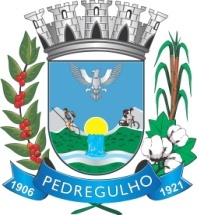 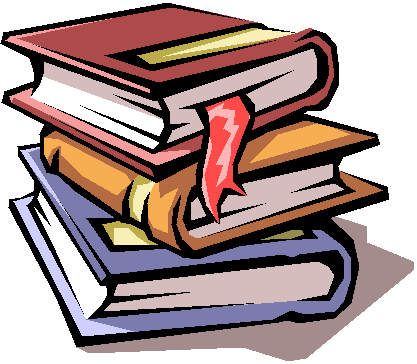                  E.M.E.B “MARIA MADALENA STRAIOTTO DE SOUZA”        PREFEITURA MUNICIPAL DE PEDREGULHO - SP               PLANEJAMENTO SEMANAL - 3° ANO A- MANHÃ              PROFESSORA : VANESSA CRISTINA CAMPOI 28/06/2021 A 02/07/2021 – ATIVIDADES ONLINEBom estudo ! Segunda-feira Terça-feiraQuarta-feiraQuinta-feiraSexta-feiraROTINACabeçalhoLeitura InglêsPortuguês Português Texto e interpretação Conteúdos:Gênero textual:fábulaXéroxVídeo explicativo.ROTINACabeçalhoLeitura Matemática Matemática Livro Ápis páginas:80 e 81.Conteúdos:Subtração com reagrupamentoVídeo de correção atividades do dia:16/06ROTINACabeçalhoLeitura Português        Educação física Português Livro Ápis páginas:106 e 107.Conteúdo:Substantivos.Vídeo explicativo.Vídeo de correção atividades do dia:28/06.ROTINACabeçalhoLeitura Matemática         Educação física Matemática Livro Ápis páginas:82 e 83.Conteúdo:Situação problemas envolvendo a subtração.Vídeo de correção atividades do dia:29/06.ROTINACabeçalhoLeitura Português        Educação física Português Livro Ápis páginas:108,109 e 256.Conteúdo:Substantivos  Próprios e comuns.Ordem alfabética.Vídeo de correção do dia:30/06.